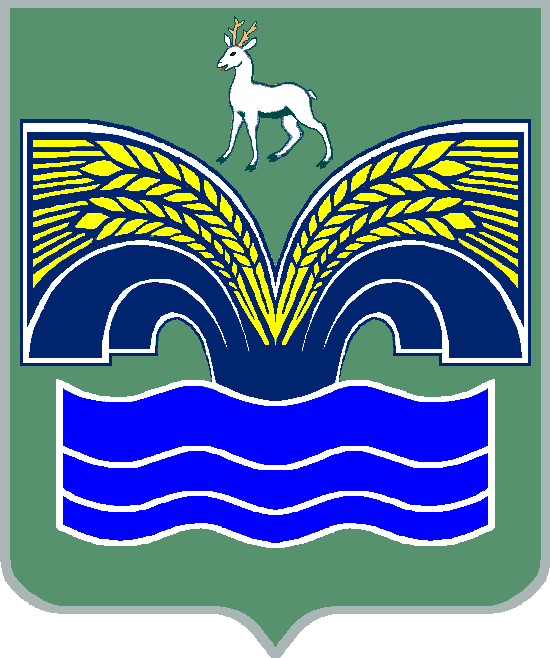 АДМИНИСТРАЦИЯ МУНИЦИПАЛЬНОГО РАЙОНА КРАСНОЯРСКИЙ САМАРСКОЙ ОБЛАСТИПОСТАНОВЛЕНИЕот  ________________   №_____О внесении изменений в Порядок предоставления субсидий из бюджета муниципального района Красноярский Самарской области некоммерческим организациям, не являющимся государственными (муниципальными) учреждениями, в целях обеспечения расходов, связанных с участием граждан и их объединений в охране общественного порядка, на территории муниципального района Красноярский Самарской области, утвержденный постановлением администрации муниципального района Красноярский Самарской области от 24.08.2021 № 248В соответствии с пунктом 3 части 4 статьи 36 Федерального закона от 06.10.2003 № 131-ФЗ «Об общих принципах организации местного самоуправления в Российской Федерации», пунктом 5 статьи 44 Устава муниципального района Красноярский Самарской области, принятого решением Собрания представителей муниципального района Красноярский Самарской области от 14.05.2015 № 20-СП, в целях оптимизации затрат и эффективного использования финансовых ресурсов Администрация муниципального района Красноярский Самарской области ПОСТАНОВЛЯЕТ:Внести в Порядок предоставления субсидий из бюджета муниципального района Красноярский Самарской области некоммерческим организациям, не являющимся государственными (муниципальными) учреждениями, в целях обеспечения расходов, связанных с участием граждан и их объединений в охране общественного порядка, на территории муниципального района Красноярский Самарской области, утвержденный постановлением администрации муниципального района Красноярский Самарской области от 24.08.2021 № 248 (далее – Порядок предоставления субсидии), следующие изменения:1.1. Пункт 3.2 раздела III Порядка предоставления субсидии изложить в следующей редакции:«3.2. Размер предоставляемой субсидии в соответствии с лимитами бюджетных обязательств, предусмотренных в бюджете муниципального района Красноярский Самарской области в целях настоящего Порядка на соответствующий финансовый год, составляет:I квартал - 700 (семьсот) тысяч рублей;II квартал - 400 (четыреста) тысяч рублей;III квартал - 300 (триста) тысяч рублей;IV квартал - 200 (двести) тысяч рублей.Субсидия перечисляется Получателю субсидии ежеквартально не позднее 20-го числа первого месяца соответствующего квартала.».2. Опубликовать настоящее постановление в газете «Красноярский вестник» и разместить на официальном сайте администрации муниципального района Красноярский Самарской области в информационно - телекоммуникационной сети «Интернет».3. Настоящее постановление вступает в силу со дня его официального опубликования.Глава района								   М.В.БелоусовШматков 23474 